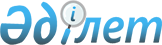 О внесении изменений в решение маслихата района имени Габита Мусрепова от 25 декабря 2020 года № 71-2 "Об утверждении бюджета района имени Габита Мусрепова на 2021-2023 годы"Решение маслихата района имени Габита Мусрепова Северо-Казахстанской области от 19 апреля 2021 года № 4-1. Зарегистрировано Департаментом юстиции Северо-Казахстанской области 20 апреля 2021 года № 7305
      В соответствии со статьями 106, 109 Бюджетного кодекса Республики Казахстан, подпунктом 1) пункта 1 статьи 6 Закона Республики Казахстан "О местном государственном управлении и самоуправлении в Республике Казахстан" маслихат района имени Габита Мусрепова Северо-Казахстанской области РЕШИЛ:
      1. Внести в решение маслихата района имени Габита Мусрепова "Об утверждении бюджета района имени Габита Мусрепова на 2021-2023 годы" от 25 декабря 2020 года № 71-2 (зарегистрировано в Реестре государственной регистрации нормативных правовых актов под № 6870) следующие изменения:
      пункт 1 изложить в новой редакции:
      "1. Утвердить бюджет района имени Габита Мусрепова на 2021-2023 годы согласно приложениям 1, 2 и 3 к настоящему решению, в том числе на 2021 год в следующих объемах:
      1) доходы – 7 652 006,2 тысячи тенге:
      налоговые поступления – 1 249 584 тысячи тенге;
      неналоговые поступления – 35 258 тысяч тенге;
      поступления от продажи основного капитала – 27 000 тысяч тенге;
      поступления трансфертов – 6 340 164,2 тысячи тенге; 
      2) затраты – 8 844 660,7 тысяч тенге; 
      3) чистое бюджетное кредитование – 98 562 тысячи тенге:
      бюджетные кредиты – 152 756 тысяч тенге;
      погашение бюджетных кредитов – 54 194 тысячи тенге;
      4) сальдо по операциям с финансовыми активами – 0:
      приобретение финансовых активов – 0;
      поступления от продажи финансовых активов государства – 0;
      5) дефицит (профицит) бюджета – - 1 291 216,5 тысяч тенге;
      6) финансирование дефицита (использование профицита) бюджета – 1 291 216,5 тысяч тенге:
      поступление займов – 235 285 тысяч тенге;
      погашение займов – 54 196,6 тысяч тенге;
      используемые остатки бюджетных средств – 272 881 тысяча тенге."
      приложение 1 к указанному решению изложить в новой редакции, согласно приложению к настоящему решению.
      2. Настоящее решение вводится в действие с 1 января 2021 года. Бюджет района имени Габита Мусрепова на 2021 год
					© 2012. РГП на ПХВ «Институт законодательства и правовой информации Республики Казахстан» Министерства юстиции Республики Казахстан
				
      Председатель сессии маслихата района имени Габита Мусрепова Северо-Казахстанской области

Б. Сапанов

      Секретарь маслихата района имени Габита Мусрепова Северо-Казахстанской области

Е. Адильбеков
Приложение к решениюМаслихат района имени ГабитаМусрепова Северо-Казахстанской областиот 19 апреля 2021 года№ 4-1Приложение 1 к решениюмаслихата района имени ГабитаМусрепова Северо-Казахстанской областиот 25 декабря 2020 года№ 71-2
Категория
Класс
Подкласс
Наименование
Сумма (тысяч тенге)
1. Доходы
7 652 006,2
1
Налоговые поступления
1 249 584
03
Социальный налог
625 684
1
Социальный налог
625 684
04
Налоги на собственность
274 000
1
Налоги на имущество
274 000
05
Внутренние налоги на товары, работы и услуги
282 400
2
Акцизы
7 500
3
Поступления за использование природных и других ресурсов
255 900
4
Сборы за ведения предпринимательской и профессиональной деятельности
19 000
08
Обязательные платежи, взимаемые за совершение юридически значимых действий и (или) выдачу документов уполномоченными на то государственными органами или должностными лицами
67 500
1
Государственная пошлина
67 500
2
Неналоговые поступления
35 258
01
Доходы от государственной собственности
13 039
1
Поступления части чистого дохода государственных предприятий
1 000
5
Доходы от аренды имущества, находящегося в государственной собственности
9 000
7
Вознаграждения по кредитам, выданным из государственного бюджета
1 539
9
Прочие доходы от государственной собственности
1 500
02
Поступления от реализации товаров (работ, услуг), государственными учреждениями, финансируемыми из государственного бюджета
2 200
1
Поступления от реализации товаров (работ, услуг), государственными учреждениями, финансируемыми из государственного бюджета
2 200
04
Штрафы, пени, санкции, взыскания, налагаемые государственными учреждениями, финансируемыми из государственного бюджета, а также содержащимися и финансируемыми из бюджета (сметы расходов) Национального Банка Республики Казахстан
4 500
1
Штрафы, пени, санкции, взыскания, налагаемые государственными учреждениями, финансируемыми из государственного бюджета, а также содержащимися и финансируемыми из бюджета (сметы расходов) Национального Банка Республики Казахстан, за исключением поступлений от организаций нефтяного сектора
4 500
06
Прочие неналоговые поступления
15 519 
1
Прочие неналоговые поступления
15 519
3
Поступления от продажи основного капитала
27 000
01
Продажа государственного имущества, закрепленного за государственными учреждениями
2 000
1
Поступления от продажи имущества, закрепленного за государственными учреждениями
2 000
03
Продажа земли и нематериальных активов
25 000
1
Продажа земли
25 000
4
Поступления трансфертов
6 340 164,2
01
Трансферты из нижестоящих органов государственного управления
16 311,2
3
Трансферты из бюджетов городов районного значения, сел, поселков, сельских округов
16 311,2
02
Трансферты из вышестоящих органов государственного управления
6 323 853
2
Трансферты из областного бюджета
6 323 853
Функциональная группа
Администратор бюджетных программ
Программа
Наименование
Сумма (тысяч тенге)
2. Затраты
8 844 660,7
1
Государственные услуги общего характера
1 178 537,2
112
Аппарат маслихата района (города областного значения)
29 103
001
Услуги по обеспечению деятельности маслихата района (города областного значения)
20 973
003
Капитальные расходы государственного органа
8 130
122
Аппарат акима района (города областного значения)
233 287,6
001
Услуги по обеспечению деятельности акима района (города областного значения)
123 268
003
Капитальные расходы государственного органа
66 596
107
Проведение мероприятий за счет резерва местного исполнительного органа на неотложные затраты
3 610,6
113
Целевые текущие трансферты из местных бюджетов
39 813
459
Отдел экономики и финансов района (города областного значения)
56 009,3
003
Проведение оценки имущества в целях налогообложения
1 500
010
Приватизация, управление коммунальным имуществом, постприватизационная деятельность и регулирование споров, связанных с этим
400
001
Услуги по реализации государственной политики в области формирования и развития экономической политики, государственного планирования, исполнения бюджета и управления коммунальной собственностью района (города областного значения)
46 419,3
015
Капитальные расходы государственного органа
7 690
495
Отдел архитектуры, строительства, жилищно-коммунального хозяйства, пассажирского транспорта и автомобильных дорог района (города областного значения)
860 137,3
001
Услуги по реализации государственной политики на местном уровне в области архитектуры, строительства, жилищно-коммунального хозяйства, пассажирского транспорта и автомобильных дорог
50 874
003
Капитальные расходы государственного органа
13 800
103
Трансферты другим уровням государственного управления на проведение мероприятий за счет резерва местного исполнительного органа на неотложные затраты
3 780
107
Проведение мероприятий за счет резерва местного исполнительного органа на неотложные затраты
2 800
113
Целевые текущие трансферты нижестоящим бюджетам
788 883,3
2
Оборона
24 750
122
Аппарат акима района (города областного значения)
16 210
005
Мероприятия в рамках исполнения всеобщей воинской обязанности
16 210
122
Аппарат акима района (города областного значения)
8 540
006
Предупреждение и ликвидация чрезвычайных ситуаций масштаба района (города областного значения)
6 740
007
Мероприятия по профилактике и тушению степных пожаров районного (городского) масштаба, а также пожаров в населенных пунктах, в которых не созданы органы государственной противопожарной службы
1 800
3
Общественный порядок, безопасность, правовая, судебная, уголовно-исполнительная деятельность
6 898,9
495
Отдел архитектуры, строительства, жилищно-коммунального хозяйства, пассажирского транспорта и автомобильных дорог района (города областного значения)
6 898,9 
019
Обеспечение безопасности дорожного движения в населенных пунктах
6 898,9
6
Социальная помощь и социальное обеспечение
536 112,6
451
Отдел занятости и социальных программ района (города областного значения)
25 927
005
Государственная адресная социальная помощь
25 927
451
Отдел занятости и социальных программ района (города областного значения)
510 185,6
002
Программа занятости
217 388
006
Оказание жилищной помощи
1 011
007
Социальная помощь отдельным категориям нуждающихся граждан по решениям местных представительных органов
32 189
010
Материальное обеспечение детей-инвалидов, воспитывающихся и обучающихся на дому
1 794
014
Оказание социальной помощи нуждающимся гражданам на дому
141 713
017
Обеспечение нуждающихся инвалидов обязательными гигиеническими средствами и предоставление услуг специалистами жестового языка, индивидуальными помощниками в соответствии с индивидуальной программой реабилитации инвалида
7 957,6
023
Обеспечение деятельности центров занятости населения
49 074
001
Услуги по реализации государственной политики на местном уровне в области обеспечения занятости и реализации социальных программ для населения
26 133
011
Оплата услуг по зачислению, выплате и доставке пособий и других социальных выплат
1 151
050
Обеспечение прав и улучшение качества жизни инвалидов в Республике Казахстан
31 775
7
Жилищно-коммунальное хозяйство
1 203 015
495
Отдел архитектуры, строительства, жилищно-коммунального хозяйства, пассажирского транспорта и автомобильных дорог района (города областного значения)
1 098 135,6
007
Проектирование и (или) строительство, реконструкция жилья коммунального жилищного фонда
64 479
008
Организация сохранения государственного жилищного фонда
46 610
033
Проектирование, развитие и (или) обустройство инженерно-коммуникационной инфраструктуры
1 000
058
Развитие системы водоснабжения и водоотведения в сельских населенных пунктах
664 100
098
Приобретение жилья коммунального жилищного фонда
315 600
013
Развитие коммунального хозяйства
3 500
016
Функционирование системы водоснабжения и водоотведения
2 846,6
018
Развитие благоустройства городов и населенных пунктов
103 526
026
Организация эксплуатации тепловых сетей, находящихся в коммунальной собственности районов (городов областного значения)
1 353,4
8
Культура, спорт, туризм и информационное пространство
812 250,1
478
Отдел внутренней политики, культуры и развития языков района (города областного значения)
177 274,6
009
Поддержка культурно-досуговой работы
177 274,6
465
Отдел физической культуры и спорта района (города областного значения)
29 547
001
Услуги по реализации государственной политики на местном уровне в сфере физической культуры и спорта
10 485
006
Проведение спортивных соревнований на районном (города областного значения) уровне
16 026
007
Подготовка и участие членов сборных команд района (города областного значения) по различным видам спорта на областных спортивных соревнованиях
3 036
495
Отдел архитектуры, строительства, жилищно-коммунального хозяйства, пассажирского транспорта и автомобильных дорог района (города областного
439 073,5
021
Развитие объектов спорта
439 073,5
478
Отдел внутренней политики, культуры и развития языков района (города областного значения)
166 355
005
Услуги по проведению государственной информационной политики
11 400
007
Функционирование районных (городских) библиотек
110 285
008
Развитие государственного языка и других языков народа Казахстана
1 289
001
Услуги по реализации государственной политики на местном уровне в области информации, укрепления государственности и формирования социального оптимизма граждан, развития языков и культуры
24 926
004
Реализация мероприятий в сфере молодежной политики
9 254
032
Капитальные расходы подведомственных государственных учреждений и организаций
9 201
10
Сельское, водное, лесное, рыбное хозяйство, особо охраняемые природные территории, охрана окружающей среды и животного мира, земельные отношения
72 321,7
474
Отдел сельского хозяйства и ветеринарии района (города областного значения)
34 935,7
001
Услуги по реализации государственной политики на местном уровне в сфере сельского хозяйства и ветеринарии
34 935,7
463
Отдел земельных отношений района (города областного значения)
12 765
001
Услуги по реализации государственной политики в области регулирования земельных отношений на территории района (города областного значения)
12 765
459
Отдел экономики и финансов района (города областного значения)
24 621
099
Реализация мер по оказанию социальной поддержки специалистов
24 621
12
Транспорт и коммуникации
54 544
495
Отдел архитектуры, строительства, жилищно-коммунального хозяйства, пассажирского транспорта и автомобильных дорог района (города областного значения)
54 544
022
Развитие транспортной инфраструктуры
1 393
023
Обеспечение функционирования автомобильных дорог
34 000
034
Реализация приоритетных проектов транспортной инфраструктуры
16 151
039
Субсидирование пассажирских перевозок по социально значимым городским (сельским), пригородным и внутрирайонным сообщениям
3 000
13
Прочие
778 800,4
469
Отдел предпринимательства района (города областного значения)
14 011
001
Услуги по реализации государственной политики на местном уровне в области развития предпринимательства
14 011
459
Отдел экономики и финансов района (города областного значения)
18 656,4
012
Резерв местного исполнительного органа района (города областного значения)
18 656,4
495
Отдел архитектуры, строительства, жилищно-коммунального хозяйства, пассажирского транспорта и автомобильных дорог района (города областного значения)
746 133
079
Развитие социальной и инженерной инфраструктуры в сельских населенных пунктах в рамках проекта "Ауыл-Ел бесігі"
746 133
14
Обслуживание долга
1 539,1
459
Отдел экономики и финансов района (города областного значения)
1 539,1
021
Обслуживание долга местных исполнительных органов по выплате вознагражденийи иных платежей по займам из областного бюджета
 1 539,1
15
Трансферты
4 170 891,7
459
Отдел экономики и финансов района (города областного значения)
4 170 891,7
006
Возврат неиспользованных (недоиспользованных) целевых трансфертов
1 385,7
038
Субвенции
183 174
024
Целевые текущие трансферты из нижестоящего бюджета на компенсацию потерь вышестоящего бюджета в связи с изменением законодательства
3 986 332
3. Чистое бюджетное кредитование
98 562
10
Сельское, водное, лесное, рыбное хозяйство, особо охраняемые природные территории, охрана окружающей среды и животного мира, земельные отношения
152 756
459
Отдел экономики и финансов района (города областного значения)
152 756
018
Бюджетные кредиты для реализации мер социальной поддержки специалистов
152 756
Категория
Подкласс
Специфика
Наименование
Сумма (тысяч тенге)
5
Погашение бюджетных кредитов
54 194
01
Погашение бюджетных кредитов
54 194
1
Погашение бюджетных кредитов, выданных из государственного бюджета
54 194
4. Сальдо по операциям с финансовыми активами
0
5. Дефицит (профицит) бюджета
-1 291 216,5
6. Финансирование дефицита (использование профицита) бюджета
1 291 216,5
7
Поступление займов
1 072 529,5
01
Внутренние государственные займы
1 072 529,5
2
Договоры займа
1 072 529,5
Функциональная группа
Администратор бюджетных программ
Программа
Наименование
Сумма (тысяч тенге)
16
Погашение займов
54 194
459
Отдел экономики и финансов района (города областного значения)
54 194
005
Погашение долга местного исполнительного органа перед вышестоящим бюджетом
54 194
Функциональная группа
Администратор бюджетных программ
Программа
Наименование
Сумма

(тысяч тенге)
8
Используемые остатки бюджетных средств
272 881
01
Остатки бюджетных средств
272 881
1
Свободные остатки бюджетных средств
272 881